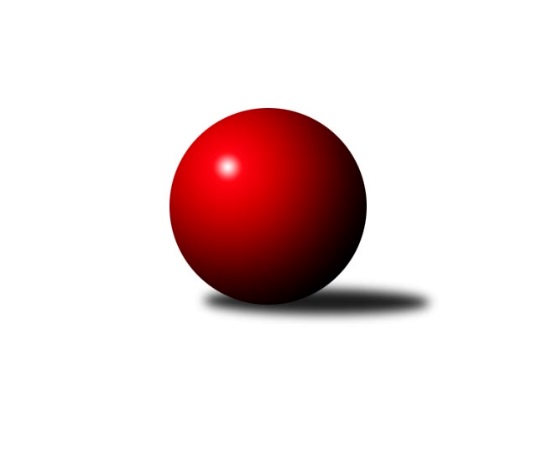 Č.22Ročník 2016/2017	15.8.2024 3.KLM A 2016/2017Statistika 22. kolaTabulka družstev:		družstvo	záp	výh	rem	proh	skore	sety	průměr	body	plné	dorážka	chyby	1.	Vltavan Loučovice	22	18	0	4	120.5 : 55.5 	(306.5 : 221.5)	3211	36	2154	1057	32.1	2.	TJ Elektrárny Kadaň	22	15	0	7	109.5 : 66.5 	(291.5 : 236.5)	3183	30	2148	1035	28.3	3.	TJ Lokomotiva České Budějovice	22	14	1	7	105.0 : 71.0 	(298.0 : 230.0)	3201	29	2166	1035	32.3	4.	TJ VTŽ Chomutov	22	12	2	8	99.0 : 77.0 	(274.0 : 254.0)	3163	26	2136	1027	34.3	5.	CB Dobřany B	22	12	1	9	91.5 : 84.5 	(267.0 : 261.0)	3134	25	2126	1007	34.3	6.	TJ Sokol Benešov	22	11	1	10	87.5 : 88.5 	(262.5 : 265.5)	3140	23	2122	1018	31	7.	TJ Blatná	22	9	3	10	85.0 : 91.0 	(267.5 : 260.5)	3143	21	2125	1018	35.4	8.	TJ Kovohutě Příbram	22	9	2	11	87.0 : 89.0 	(268.5 : 259.5)	3147	20	2125	1022	27.1	9.	SK Škoda VS Plzeň	22	8	3	11	74.5 : 101.5 	(242.0 : 286.0)	3161	19	2135	1026	31.6	10.	Kuželky Aš	22	7	3	12	80.0 : 96.0 	(246.0 : 282.0)	3138	17	2138	1000	33	11.	TJ Slavoj Plzeň	22	5	0	17	60.5 : 115.5 	(222.5 : 305.5)	3105	10	2108	997	37.9	12.	KK Karlovy Vary	22	4	0	18	56.0 : 120.0 	(222.0 : 306.0)	3125	8	2130	995	34.5Tabulka doma:		družstvo	záp	výh	rem	proh	skore	sety	průměr	body	maximum	minimum	1.	Vltavan Loučovice	11	10	0	1	68.5 : 19.5 	(167.0 : 97.0)	3097	20	3241	2824	2.	TJ Elektrárny Kadaň	11	10	0	1	66.0 : 22.0 	(163.5 : 100.5)	3285	20	3388	3221	3.	TJ VTŽ Chomutov	11	9	0	2	65.0 : 23.0 	(153.5 : 110.5)	3125	18	3182	2957	4.	CB Dobřany B	11	8	0	3	54.5 : 33.5 	(140.0 : 124.0)	3436	16	3601	3306	5.	TJ Sokol Benešov	11	8	0	3	53.5 : 34.5 	(141.5 : 122.5)	3262	16	3317	3186	6.	TJ Lokomotiva České Budějovice	11	7	1	3	55.0 : 33.0 	(155.0 : 109.0)	3140	15	3181	3078	7.	TJ Blatná	11	6	2	3	51.0 : 37.0 	(144.0 : 120.0)	3081	14	3162	3011	8.	TJ Kovohutě Příbram	11	6	0	5	50.0 : 38.0 	(142.5 : 121.5)	3098	12	3183	3036	9.	Kuželky Aš	11	4	3	4	46.0 : 42.0 	(128.5 : 135.5)	3187	11	3278	3105	10.	SK Škoda VS Plzeň	11	4	2	5	39.0 : 49.0 	(119.5 : 144.5)	3228	10	3358	3123	11.	TJ Slavoj Plzeň	11	3	0	8	37.0 : 51.0 	(114.0 : 150.0)	3237	6	3342	3175	12.	KK Karlovy Vary	11	3	0	8	31.0 : 57.0 	(116.0 : 148.0)	3085	6	3148	2872Tabulka venku:		družstvo	záp	výh	rem	proh	skore	sety	průměr	body	maximum	minimum	1.	Vltavan Loučovice	11	8	0	3	52.0 : 36.0 	(139.5 : 124.5)	3221	16	3454	3068	2.	TJ Lokomotiva České Budějovice	11	7	0	4	50.0 : 38.0 	(143.0 : 121.0)	3207	14	3476	2902	3.	TJ Elektrárny Kadaň	11	5	0	6	43.5 : 44.5 	(128.0 : 136.0)	3173	10	3436	2992	4.	CB Dobřany B	11	4	1	6	37.0 : 51.0 	(127.0 : 137.0)	3106	9	3257	2990	5.	SK Škoda VS Plzeň	11	4	1	6	35.5 : 52.5 	(122.5 : 141.5)	3155	9	3391	2932	6.	TJ Kovohutě Příbram	11	3	2	6	37.0 : 51.0 	(126.0 : 138.0)	3151	8	3289	3002	7.	TJ VTŽ Chomutov	11	3	2	6	34.0 : 54.0 	(120.5 : 143.5)	3167	8	3409	2906	8.	TJ Blatná	11	3	1	7	34.0 : 54.0 	(123.5 : 140.5)	3149	7	3359	2945	9.	TJ Sokol Benešov	11	3	1	7	34.0 : 54.0 	(121.0 : 143.0)	3128	7	3389	2961	10.	Kuželky Aš	11	3	0	8	34.0 : 54.0 	(117.5 : 146.5)	3134	6	3415	2941	11.	TJ Slavoj Plzeň	11	2	0	9	23.5 : 64.5 	(108.5 : 155.5)	3093	4	3420	2939	12.	KK Karlovy Vary	11	1	0	10	25.0 : 63.0 	(106.0 : 158.0)	3129	2	3379	2930Tabulka podzimní části:		družstvo	záp	výh	rem	proh	skore	sety	průměr	body	doma	venku	1.	Vltavan Loučovice	11	9	0	2	60.0 : 28.0 	(149.0 : 115.0)	3173	18 	6 	0 	0 	3 	0 	2	2.	CB Dobřany B	11	8	1	2	54.0 : 34.0 	(147.0 : 117.0)	3178	17 	5 	0 	1 	3 	1 	1	3.	TJ Lokomotiva České Budějovice	11	8	0	3	59.0 : 29.0 	(157.5 : 106.5)	3253	16 	4 	0 	2 	4 	0 	1	4.	TJ Elektrárny Kadaň	11	8	0	3	54.0 : 34.0 	(142.0 : 122.0)	3209	16 	5 	0 	0 	3 	0 	3	5.	Kuželky Aš	11	4	2	5	46.0 : 42.0 	(133.5 : 130.5)	3226	10 	1 	2 	3 	3 	0 	2	6.	TJ Sokol Benešov	11	5	0	6	42.0 : 46.0 	(131.5 : 132.5)	3208	10 	3 	0 	3 	2 	0 	3	7.	TJ VTŽ Chomutov	11	4	1	6	40.0 : 48.0 	(124.5 : 139.5)	3097	9 	3 	0 	2 	1 	1 	4	8.	TJ Blatná	11	3	3	5	38.0 : 50.0 	(133.0 : 131.0)	3142	9 	2 	2 	1 	1 	1 	4	9.	TJ Slavoj Plzeň	11	4	0	7	38.0 : 50.0 	(119.5 : 144.5)	3064	8 	2 	0 	4 	2 	0 	3	10.	SK Škoda VS Plzeň	11	3	2	6	32.0 : 56.0 	(111.0 : 153.0)	3109	8 	2 	1 	2 	1 	1 	4	11.	KK Karlovy Vary	11	3	0	8	34.0 : 54.0 	(111.5 : 152.5)	3081	6 	2 	0 	3 	1 	0 	5	12.	TJ Kovohutě Příbram	11	2	1	8	31.0 : 57.0 	(124.0 : 140.0)	3138	5 	2 	0 	3 	0 	1 	5Tabulka jarní části:		družstvo	záp	výh	rem	proh	skore	sety	průměr	body	doma	venku	1.	Vltavan Loučovice	11	9	0	2	60.5 : 27.5 	(157.5 : 106.5)	3227	18 	4 	0 	1 	5 	0 	1 	2.	TJ VTŽ Chomutov	11	8	1	2	59.0 : 29.0 	(149.5 : 114.5)	3233	17 	6 	0 	0 	2 	1 	2 	3.	TJ Kovohutě Příbram	11	7	1	3	56.0 : 32.0 	(144.5 : 119.5)	3149	15 	4 	0 	2 	3 	1 	1 	4.	TJ Elektrárny Kadaň	11	7	0	4	55.5 : 32.5 	(149.5 : 114.5)	3169	14 	5 	0 	1 	2 	0 	3 	5.	TJ Lokomotiva České Budějovice	11	6	1	4	46.0 : 42.0 	(140.5 : 123.5)	3148	13 	3 	1 	1 	3 	0 	3 	6.	TJ Sokol Benešov	11	6	1	4	45.5 : 42.5 	(131.0 : 133.0)	3098	13 	5 	0 	0 	1 	1 	4 	7.	TJ Blatná	11	6	0	5	47.0 : 41.0 	(134.5 : 129.5)	3134	12 	4 	0 	2 	2 	0 	3 	8.	SK Škoda VS Plzeň	11	5	1	5	42.5 : 45.5 	(131.0 : 133.0)	3233	11 	2 	1 	3 	3 	0 	2 	9.	CB Dobřany B	11	4	0	7	37.5 : 50.5 	(120.0 : 144.0)	3139	8 	3 	0 	2 	1 	0 	5 	10.	Kuželky Aš	11	3	1	7	34.0 : 54.0 	(112.5 : 151.5)	3071	7 	3 	1 	1 	0 	0 	6 	11.	TJ Slavoj Plzeň	11	1	0	10	22.5 : 65.5 	(103.0 : 161.0)	3159	2 	1 	0 	4 	0 	0 	6 	12.	KK Karlovy Vary	11	1	0	10	22.0 : 66.0 	(110.5 : 153.5)	3169	2 	1 	0 	5 	0 	0 	5 Zisk bodů pro družstvo:		jméno hráče	družstvo	body	zápasy	v %	dílčí body	sety	v %	1.	Miroslav Pešadík 	Vltavan Loučovice 	19	/	19	(100%)	60.5	/	76	(80%)	2.	Josef Gondek 	Vltavan Loučovice 	18	/	22	(82%)	56	/	88	(64%)	3.	Stanislav ml. Šmíd ml.	TJ VTŽ Chomutov 	17	/	22	(77%)	60.5	/	88	(69%)	4.	Vladimír Šána 	TJ Elektrárny Kadaň 	16	/	20	(80%)	54	/	80	(68%)	5.	Jaroslav Roj 	TJ Kovohutě Příbram  	15	/	19	(79%)	55.5	/	76	(73%)	6.	Jan Hák 	TJ Elektrárny Kadaň 	15	/	21	(71%)	55.5	/	84	(66%)	7.	Pavel Černý 	TJ Lokomotiva České Budějovice  	14	/	20	(70%)	51.5	/	80	(64%)	8.	Oldřich Hendl  	TJ Kovohutě Příbram  	14	/	21	(67%)	51	/	84	(61%)	9.	Michal Hrdina 	TJ Elektrárny Kadaň 	14	/	21	(67%)	50.5	/	84	(60%)	10.	Karel Valeš 	TJ VTŽ Chomutov 	14	/	21	(67%)	50	/	84	(60%)	11.	Martin Voltr 	TJ Lokomotiva České Budějovice  	14	/	21	(67%)	49.5	/	84	(59%)	12.	Zdeněk Kamiš 	TJ Lokomotiva České Budějovice  	14	/	22	(64%)	51.5	/	88	(59%)	13.	Ivan Januš 	TJ Sokol Benešov  	13.5	/	20	(68%)	45.5	/	80	(57%)	14.	Josef ml. Fišer ml.	CB Dobřany B 	13	/	15	(87%)	43	/	60	(72%)	15.	Jiří Vokurka 	TJ Blatná 	13	/	22	(59%)	47.5	/	88	(54%)	16.	Jiří Vaňata 	TJ Blatná 	12	/	19	(63%)	47.5	/	76	(63%)	17.	Petr Svoboda 	SK Škoda VS Plzeň  	12	/	19	(63%)	45.5	/	76	(60%)	18.	Jaroslav Lefner 	TJ Elektrárny Kadaň 	12	/	22	(55%)	42.5	/	88	(48%)	19.	Michal Šneberger 	CB Dobřany B 	11.5	/	21	(55%)	45.5	/	84	(54%)	20.	Jaroslav Bulant 	Kuželky Aš 	11	/	19	(58%)	46.5	/	76	(61%)	21.	Jan Smolena 	Vltavan Loučovice 	11	/	19	(58%)	44	/	76	(58%)	22.	Martin Provazník 	CB Dobřany B 	11	/	19	(58%)	43.5	/	76	(57%)	23.	Tomáš Reban 	TJ Lokomotiva České Budějovice  	11	/	20	(55%)	47	/	80	(59%)	24.	David Hošek 	TJ Kovohutě Příbram  	11	/	20	(55%)	44	/	80	(55%)	25.	Dan Lexa 	TJ Blatná 	11	/	20	(55%)	40	/	80	(50%)	26.	Robert Weis 	Vltavan Loučovice 	11	/	21	(52%)	44	/	84	(52%)	27.	Marcel Lukáš 	TJ Elektrárny Kadaň 	11	/	21	(52%)	41.5	/	84	(49%)	28.	Jiří Reban 	TJ Lokomotiva České Budějovice  	11	/	22	(50%)	48	/	88	(55%)	29.	Libor Dušek 	Vltavan Loučovice 	11	/	22	(50%)	47	/	88	(53%)	30.	Radek Šlouf 	Vltavan Loučovice 	10.5	/	14	(75%)	36	/	56	(64%)	31.	Luboš Řezáč 	TJ Kovohutě Příbram  	10	/	17	(59%)	36	/	68	(53%)	32.	Stanislav Kníže 	TJ Blatná 	10	/	18	(56%)	40.5	/	72	(56%)	33.	Milan Vicher 	SK Škoda VS Plzeň  	10	/	18	(56%)	34	/	72	(47%)	34.	Miroslav Šostý 	TJ Sokol Benešov  	10	/	19	(53%)	42.5	/	76	(56%)	35.	Zbyněk Vytiska 	TJ VTŽ Chomutov 	10	/	20	(50%)	38.5	/	80	(48%)	36.	Jan Koubský 	CB Dobřany B 	10	/	21	(48%)	47	/	84	(56%)	37.	Stanislav Rada 	TJ VTŽ Chomutov 	10	/	21	(48%)	40.5	/	84	(48%)	38.	Josef Hořejší 	TJ Slavoj Plzeň 	10	/	21	(48%)	40	/	84	(48%)	39.	Jaroslav Solín 	Kuželky Aš 	9	/	16	(56%)	34.5	/	64	(54%)	40.	Tomáš Svoboda 	TJ Sokol Benešov  	9	/	17	(53%)	33	/	68	(49%)	41.	Martin Hurta 	Kuželky Aš 	9	/	20	(45%)	37	/	80	(46%)	42.	Josef Kreutzer 	TJ Slavoj Plzeň 	9	/	20	(45%)	36.5	/	80	(46%)	43.	Tomáš Číž 	TJ Kovohutě Příbram  	9	/	21	(43%)	37.5	/	84	(45%)	44.	Tomáš Viczmandi 	Kuželky Aš 	9	/	21	(43%)	32	/	84	(38%)	45.	Lubomír Martinek 	KK Karlovy Vary 	9	/	22	(41%)	44.5	/	88	(51%)	46.	Petr Harmáček 	TJ Slavoj Plzeň 	9	/	22	(41%)	33	/	88	(38%)	47.	Daniel Lukáš 	TJ Elektrárny Kadaň 	8.5	/	20	(43%)	35.5	/	80	(44%)	48.	Evžen Cígl 	TJ Blatná 	8	/	12	(67%)	30.5	/	48	(64%)	49.	Lukáš Kočí 	TJ Sokol Benešov  	8	/	17	(47%)	37	/	68	(54%)	50.	Milan Findejs 	SK Škoda VS Plzeň  	8	/	19	(42%)	33	/	76	(43%)	51.	Václav Hranáč 	TJ Slavoj Plzeň 	8	/	22	(36%)	37.5	/	88	(43%)	52.	Ota Maršát st.	Kuželky Aš 	7	/	10	(70%)	23	/	40	(58%)	53.	Jan Vank 	KK Karlovy Vary 	7	/	13	(54%)	23.5	/	52	(45%)	54.	Jakub Harmáček 	TJ Slavoj Plzeň 	7	/	13	(54%)	23.5	/	52	(45%)	55.	Petr Červ 	TJ Sokol Benešov  	7	/	14	(50%)	31	/	56	(55%)	56.	Jan Kobliha 	TJ Blatná 	7	/	16	(44%)	31.5	/	64	(49%)	57.	Robert st. Suchomel st.	TJ VTŽ Chomutov 	7	/	16	(44%)	29.5	/	64	(46%)	58.	Václav Pilař 	Kuželky Aš 	7	/	18	(39%)	32	/	72	(44%)	59.	Josef Hůda 	TJ Kovohutě Příbram  	7	/	18	(39%)	30	/	72	(42%)	60.	Ondřej Šmíd 	TJ VTŽ Chomutov 	7	/	19	(37%)	29.5	/	76	(39%)	61.	Josef Ženíšek 	KK Karlovy Vary 	7	/	20	(35%)	32	/	80	(40%)	62.	Jiří Opatrný 	TJ Slavoj Plzeň 	6.5	/	22	(30%)	39.5	/	88	(45%)	63.	Tomáš Čožík 	TJ Sokol Benešov  	6	/	8	(75%)	21.5	/	32	(67%)	64.	Přemysl Vytiska 	TJ VTŽ Chomutov 	6	/	9	(67%)	18.5	/	36	(51%)	65.	Martin Vít 	SK Škoda VS Plzeň  	6	/	15	(40%)	27.5	/	60	(46%)	66.	Jiří Hojsák 	KK Karlovy Vary 	6	/	16	(38%)	32.5	/	64	(51%)	67.	Petr Sachunský 	SK Škoda VS Plzeň  	6	/	16	(38%)	30	/	64	(47%)	68.	Josef st. Fišer 	CB Dobřany B 	6	/	17	(35%)	31.5	/	68	(46%)	69.	Lukáš Jaroš 	SK Škoda VS Plzeň  	5.5	/	21	(26%)	31.5	/	84	(38%)	70.	Martin Vrbata 	Kuželky Aš 	5	/	7	(71%)	18.5	/	28	(66%)	71.	Milan Bek 	CB Dobřany B 	5	/	9	(56%)	20	/	36	(56%)	72.	Jaroslav Tejml 	KK Karlovy Vary 	5	/	12	(42%)	20	/	48	(42%)	73.	Pavel Boháč 	KK Karlovy Vary 	5	/	14	(36%)	23.5	/	56	(42%)	74.	Petr Čolák 	KK Karlovy Vary 	5	/	17	(29%)	23	/	68	(34%)	75.	Milan Vrabec 	SK Škoda VS Plzeň  	5	/	18	(28%)	32.5	/	72	(45%)	76.	Vladimír Matějka 	TJ Sokol Benešov  	4	/	5	(80%)	13	/	20	(65%)	77.	Václav Klojda ml.	TJ Lokomotiva České Budějovice  	4	/	5	(80%)	11	/	20	(55%)	78.	Jan Sýkora 	TJ Lokomotiva České Budějovice  	4	/	12	(33%)	18.5	/	48	(39%)	79.	Martin Trakal 	KK Karlovy Vary 	4	/	13	(31%)	18	/	52	(35%)	80.	Martin Jirkal 	Vltavan Loučovice 	3	/	6	(50%)	10	/	24	(42%)	81.	Dominik Novotný 	CB Dobřany B 	3	/	9	(33%)	10.5	/	36	(29%)	82.	Dušan Dvořák 	TJ Sokol Benešov  	3	/	13	(23%)	15	/	52	(29%)	83.	Václav Mašek 	Kuželky Aš 	3	/	14	(21%)	18	/	56	(32%)	84.	Vít Kobliha 	TJ Blatná 	3	/	14	(21%)	15.5	/	56	(28%)	85.	Lukáš Pavel 	TJ Blatná 	2	/	3	(67%)	5	/	12	(42%)	86.	Jan Ambra 	TJ Elektrárny Kadaň 	2	/	4	(50%)	8	/	16	(50%)	87.	Filip Januš 	TJ Sokol Benešov  	2	/	4	(50%)	7.5	/	16	(47%)	88.	Petr Kříž 	TJ Kovohutě Příbram  	2	/	4	(50%)	7	/	16	(44%)	89.	Lukáš Klojda 	TJ Lokomotiva České Budějovice  	2	/	5	(40%)	13.5	/	20	(68%)	90.	Jaroslav Franěk 	TJ Sokol Benešov  	2	/	5	(40%)	7.5	/	20	(38%)	91.	Roman Lipchavský 	CB Dobřany B 	2	/	6	(33%)	9	/	24	(38%)	92.	Radek Kneř 	CB Dobřany B 	1	/	1	(100%)	3	/	4	(75%)	93.	Robert Ambra 	TJ Elektrárny Kadaň 	1	/	1	(100%)	3	/	4	(75%)	94.	Miloš Rozhoň 	TJ Blatná 	1	/	1	(100%)	2.5	/	4	(63%)	95.	Pavel Říhánek 	SK Škoda VS Plzeň  	1	/	1	(100%)	2	/	4	(50%)	96.	Václav Pinc 	TJ Kovohutě Příbram  	1	/	1	(100%)	2	/	4	(50%)	97.	Jiří Müller 	CB Dobřany B 	1	/	2	(50%)	5	/	8	(63%)	98.	Bedřich Vondruš 	TJ Lokomotiva České Budějovice  	1	/	2	(50%)	4	/	8	(50%)	99.	Ondřej Musil 	CB Dobřany B 	1	/	3	(33%)	3	/	12	(25%)	100.	Michal Müller 	TJ Slavoj Plzeň 	1	/	5	(20%)	6.5	/	20	(33%)	101.	Jaroslav Suchánek 	Vltavan Loučovice 	1	/	5	(20%)	5	/	20	(25%)	102.	Karel Sviták 	CB Dobřany B 	1	/	7	(14%)	4	/	28	(14%)	103.	Vítězslav Vodehnal 	KK Karlovy Vary 	0	/	1	(0%)	2	/	4	(50%)	104.	Karel Koubek 	TJ Blatná 	0	/	1	(0%)	2	/	4	(50%)	105.	Jiří Hess 	CB Dobřany B 	0	/	1	(0%)	1	/	4	(25%)	106.	Jan Pešek 	TJ Slavoj Plzeň 	0	/	1	(0%)	1	/	4	(25%)	107.	Pavel Chocholouš 	CB Dobřany B 	0	/	1	(0%)	1	/	4	(25%)	108.	René Gondek 	Vltavan Loučovice 	0	/	1	(0%)	0	/	4	(0%)	109.	Pavel Hron 	Vltavan Loučovice 	0	/	1	(0%)	0	/	4	(0%)	110.	Filip Prokeš 	TJ VTŽ Chomutov 	0	/	1	(0%)	0	/	4	(0%)	111.	Jiří Vavřička 	TJ Slavoj Plzeň 	0	/	1	(0%)	0	/	4	(0%)	112.	Ladislav Filek 	SK Škoda VS Plzeň  	0	/	2	(0%)	3	/	8	(38%)	113.	Karel Hašek 	TJ Sokol Benešov  	0	/	2	(0%)	1	/	8	(13%)	114.	Marek Červ 	TJ Sokol Benešov  	0	/	2	(0%)	1	/	8	(13%)	115.	Zdeněk Lukáš 	TJ Kovohutě Příbram  	0	/	2	(0%)	1	/	8	(13%)	116.	František Bürger 	TJ Slavoj Plzeň 	0	/	2	(0%)	1	/	8	(13%)	117.	Václav Střeska 	Kuželky Aš 	0	/	2	(0%)	1	/	8	(13%)	118.	Libor Kupka 	KK Karlovy Vary 	0	/	3	(0%)	1	/	12	(8%)	119.	Václav Šefl 	TJ Kovohutě Příbram  	0	/	5	(0%)	3	/	20	(15%)Průměry na kuželnách:		kuželna	průměr	plné	dorážka	chyby	výkon na hráče	1.	CB Dobřany, 1-4	3418	2287	1130	32.7	(569.7)	2.	TJ Slavoj Plzeň, 1-4	3262	2192	1069	30.0	(543.7)	3.	Benešov, 1-4	3243	2175	1068	28.1	(540.6)	4.	SK Škoda VS Plzeň, 1-4	3232	2165	1066	27.9	(538.7)	5.	Podbořany, 1-4	3230	2178	1051	32.7	(538.3)	6.	Kuželky Aš, 1-4	3169	2147	1021	31.8	(528.3)	7.	Karlovy Vary, 1-4	3106	2105	1001	32.5	(517.7)	8.	TJ Lokomotiva České Budějovice, 1-4	3097	2112	985	37.9	(516.2)	9.	TJ VTŽ Chomutov, 1-2	3086	2104	982	38.3	(514.4)	10.	TJ Fezko Strakonice, 1-4	3084	2074	1010	25.7	(514.1)	11.	TJ Blatná, 1-4	3070	2085	985	34.6	(511.8)	12.	Český Krumlov, 1-4	3036	2071	964	39.6	(506.0)Nejlepší výkony na kuželnách:CB Dobřany, 1-4CB Dobřany B	3601	20. kolo	Josef ml. Fišer ml.	CB Dobřany B	650	6. koloCB Dobřany B	3526	9. kolo	Martin Provazník 	CB Dobřany B	645	9. koloCB Dobřany B	3483	5. kolo	Tomáš Čožík 	TJ Sokol Benešov 	641	7. koloTJ Lokomotiva České Budějovice 	3476	6. kolo	Josef ml. Fišer ml.	CB Dobřany B	638	5. koloCB Dobřany B	3459	18. kolo	Tomáš Reban 	TJ Lokomotiva České Budějovice 	629	6. koloVltavan Loučovice	3454	15. kolo	Robert Weis 	Vltavan Loučovice	627	15. koloCB Dobřany B	3454	3. kolo	Michal Šneberger 	CB Dobřany B	621	3. koloTJ Elektrárny Kadaň	3436	9. kolo	Jan Koubský 	CB Dobřany B	620	18. koloCB Dobřany B	3424	7. kolo	Jiří Opatrný 	TJ Slavoj Plzeň	619	18. koloTJ Slavoj Plzeň	3420	18. kolo	Martin Provazník 	CB Dobřany B	617	5. koloTJ Slavoj Plzeň, 1-4SK Škoda VS Plzeň 	3385	13. kolo	Martin Voltr 	TJ Lokomotiva České Budějovice 	620	19. koloKuželky Aš	3370	5. kolo	Tomáš Čožík 	TJ Sokol Benešov 	616	9. koloVltavan Loučovice	3361	17. kolo	Miroslav Pešadík 	Vltavan Loučovice	610	17. koloTJ Slavoj Plzeň	3342	3. kolo	Jiří Opatrný 	TJ Slavoj Plzeň	604	3. koloTJ Sokol Benešov 	3321	9. kolo	Josef Kreutzer 	TJ Slavoj Plzeň	598	22. koloTJ VTŽ Chomutov	3318	22. kolo	Jaroslav Lefner 	TJ Elektrárny Kadaň	597	1. koloTJ Kovohutě Příbram 	3276	3. kolo	Jaroslav Roj 	TJ Kovohutě Příbram 	595	3. koloTJ Slavoj Plzeň	3274	22. kolo	Lukáš Jaroš 	SK Škoda VS Plzeň 	588	13. koloTJ Slavoj Plzeň	3261	17. kolo	Petr Svoboda 	SK Škoda VS Plzeň 	587	13. koloTJ Slavoj Plzeň	3261	15. kolo	Milan Bek 	CB Dobřany B	582	11. koloBenešov, 1-4TJ Lokomotiva České Budějovice 	3324	8. kolo	Ivan Januš 	TJ Sokol Benešov 	600	10. koloTJ Sokol Benešov 	3317	1. kolo	Tomáš Čožík 	TJ Sokol Benešov 	599	3. koloTJ Sokol Benešov 	3286	21. kolo	Miroslav Pešadík 	Vltavan Loučovice	590	11. koloTJ Sokol Benešov 	3286	17. kolo	Jiří Vokurka 	TJ Blatná	585	10. koloVltavan Loučovice	3282	11. kolo	Lukáš Kočí 	TJ Sokol Benešov 	583	5. koloTJ Sokol Benešov 	3276	10. kolo	Petr Červ 	TJ Sokol Benešov 	583	17. koloSK Škoda VS Plzeň 	3270	3. kolo	Miroslav Šostý 	TJ Sokol Benešov 	581	21. koloTJ Sokol Benešov 	3269	15. kolo	Josef Hořejší 	TJ Slavoj Plzeň	579	21. koloTJ Sokol Benešov 	3268	3. kolo	Vladimír Matějka 	TJ Sokol Benešov 	579	5. koloTJ Sokol Benešov 	3265	5. kolo	Pavel Černý 	TJ Lokomotiva České Budějovice 	578	8. koloSK Škoda VS Plzeň, 1-4SK Škoda VS Plzeň 	3358	19. kolo	Jan Hák 	TJ Elektrárny Kadaň	603	16. koloKuželky Aš	3335	8. kolo	Milan Findejs 	SK Škoda VS Plzeň 	601	19. koloVltavan Loučovice	3312	21. kolo	Milan Vicher 	SK Škoda VS Plzeň 	591	4. koloTJ Blatná	3299	17. kolo	Josef Gondek 	Vltavan Loučovice	590	21. koloSK Škoda VS Plzeň 	3299	11. kolo	Miroslav Pešadík 	Vltavan Loučovice	589	21. koloSK Škoda VS Plzeň 	3297	12. kolo	Jaroslav Bulant 	Kuželky Aš	589	8. koloSK Škoda VS Plzeň 	3261	4. kolo	Milan Vrabec 	SK Škoda VS Plzeň 	588	11. koloKK Karlovy Vary	3259	19. kolo	Jiří Vaňata 	TJ Blatná	588	17. koloTJ Lokomotiva České Budějovice 	3256	12. kolo	Ivan Januš 	TJ Sokol Benešov 	586	14. koloTJ Elektrárny Kadaň	3241	16. kolo	Karel Valeš 	TJ VTŽ Chomutov	583	4. koloPodbořany, 1-4TJ Elektrárny Kadaň	3388	14. kolo	Lubomír Martinek 	KK Karlovy Vary	603	11. koloTJ Elektrárny Kadaň	3364	12. kolo	Vladimír Šána 	TJ Elektrárny Kadaň	601	2. koloTJ Elektrárny Kadaň	3326	10. kolo	Vladimír Šána 	TJ Elektrárny Kadaň	594	14. koloTJ Elektrárny Kadaň	3322	11. kolo	Vladimír Šána 	TJ Elektrárny Kadaň	590	10. koloTJ Elektrárny Kadaň	3302	19. kolo	Michal Hrdina 	TJ Elektrárny Kadaň	587	14. koloTJ Kovohutě Příbram 	3289	17. kolo	Jiří Reban 	TJ Lokomotiva České Budějovice 	585	10. koloKK Karlovy Vary	3286	11. kolo	Michal Hrdina 	TJ Elektrárny Kadaň	582	19. koloTJ Elektrárny Kadaň	3273	21. kolo	Jaroslav Lefner 	TJ Elektrárny Kadaň	578	12. koloTJ Lokomotiva České Budějovice 	3262	10. kolo	Vladimír Šána 	TJ Elektrárny Kadaň	577	21. koloTJ Elektrárny Kadaň	3256	15. kolo	Tomáš Číž 	TJ Kovohutě Příbram 	576	17. koloKuželky Aš, 1-4Kuželky Aš	3278	20. kolo	Martin Hurta 	Kuželky Aš	596	14. koloKuželky Aš	3270	22. kolo	Tomáš Viczmandi 	Kuželky Aš	588	1. koloKuželky Aš	3256	6. kolo	Martin Vrbata 	Kuželky Aš	582	20. koloCB Dobřany B	3220	14. kolo	Martin Vrbata 	Kuželky Aš	577	22. koloKuželky Aš	3219	18. kolo	Martin Vrbata 	Kuželky Aš	577	16. koloKuželky Aš	3218	1. kolo	Martin Vrbata 	Kuželky Aš	572	18. koloTJ VTŽ Chomutov	3215	18. kolo	Petr Sachunský 	SK Škoda VS Plzeň 	568	20. koloVltavan Loučovice	3200	2. kolo	Josef Gondek 	Vltavan Loučovice	568	2. koloSK Škoda VS Plzeň 	3195	20. kolo	Josef ml. Fišer ml.	CB Dobřany B	568	14. koloTJ Elektrárny Kadaň	3193	7. kolo	Michal Hrdina 	TJ Elektrárny Kadaň	567	7. koloKarlovy Vary, 1-4TJ Sokol Benešov 	3269	16. kolo	Miroslav Pešadík 	Vltavan Loučovice	585	12. koloTJ Kovohutě Příbram 	3225	20. kolo	Petr Červ 	TJ Sokol Benešov 	577	16. koloTJ Blatná	3153	21. kolo	David Hošek 	TJ Kovohutě Příbram 	562	20. koloTJ Lokomotiva České Budějovice 	3150	14. kolo	Stanislav ml. Šmíd ml.	TJ VTŽ Chomutov	560	6. koloKK Karlovy Vary	3148	18. kolo	Lubomír Martinek 	KK Karlovy Vary	560	12. koloVltavan Loučovice	3144	12. kolo	Ivan Januš 	TJ Sokol Benešov 	560	16. koloKK Karlovy Vary	3143	20. kolo	Jaroslav Solín 	Kuželky Aš	558	10. koloKK Karlovy Vary	3134	12. kolo	Jaroslav Tejml 	KK Karlovy Vary	557	6. koloKK Karlovy Vary	3125	7. kolo	Oldřich Hendl  	TJ Kovohutě Příbram 	555	20. koloKK Karlovy Vary	3125	6. kolo	Tomáš Svoboda 	TJ Sokol Benešov 	555	16. koloTJ Lokomotiva České Budějovice, 1-4TJ Lokomotiva České Budějovice 	3181	13. kolo	Michal Šneberger 	CB Dobřany B	584	17. koloTJ Lokomotiva České Budějovice 	3169	20. kolo	Jaroslav Roj 	TJ Kovohutě Příbram 	577	13. koloTJ Lokomotiva České Budějovice 	3164	5. kolo	Martin Voltr 	TJ Lokomotiva České Budějovice 	570	22. koloTJ Lokomotiva České Budějovice 	3162	15. kolo	Stanislav ml. Šmíd ml.	TJ VTŽ Chomutov	568	9. koloTJ VTŽ Chomutov	3158	9. kolo	Martin Voltr 	TJ Lokomotiva České Budějovice 	566	20. koloTJ Elektrárny Kadaň	3148	22. kolo	Miroslav Pešadík 	Vltavan Loučovice	565	5. koloTJ Lokomotiva České Budějovice 	3148	3. kolo	Jan Hák 	TJ Elektrárny Kadaň	563	22. koloTJ Lokomotiva České Budějovice 	3135	9. kolo	Zdeněk Kamiš 	TJ Lokomotiva České Budějovice 	561	17. koloTJ Lokomotiva České Budějovice 	3135	7. kolo	Pavel Černý 	TJ Lokomotiva České Budějovice 	560	3. koloTJ Blatná	3130	11. kolo	Zdeněk Kamiš 	TJ Lokomotiva České Budějovice 	560	13. koloTJ VTŽ Chomutov, 1-2TJ VTŽ Chomutov	3182	12. kolo	Miroslav Pešadík 	Vltavan Loučovice	595	19. koloTJ VTŽ Chomutov	3177	10. kolo	Stanislav ml. Šmíd ml.	TJ VTŽ Chomutov	593	10. koloTJ VTŽ Chomutov	3170	15. kolo	Zbyněk Vytiska 	TJ VTŽ Chomutov	581	21. koloTJ VTŽ Chomutov	3167	13. kolo	Zbyněk Vytiska 	TJ VTŽ Chomutov	563	15. koloTJ Elektrárny Kadaň	3155	3. kolo	Robert st. Suchomel st.	TJ VTŽ Chomutov	563	10. koloTJ VTŽ Chomutov	3153	21. kolo	Michal Hrdina 	TJ Elektrárny Kadaň	562	3. koloTJ VTŽ Chomutov	3148	19. kolo	Stanislav ml. Šmíd ml.	TJ VTŽ Chomutov	562	12. koloTJ VTŽ Chomutov	3144	11. kolo	Oldřich Hendl  	TJ Kovohutě Příbram 	561	5. koloTJ VTŽ Chomutov	3136	17. kolo	Stanislav ml. Šmíd ml.	TJ VTŽ Chomutov	558	13. koloTJ Blatná	3112	13. kolo	Stanislav ml. Šmíd ml.	TJ VTŽ Chomutov	556	19. koloTJ Fezko Strakonice, 1-4Vltavan Loučovice	3202	10. kolo	Oldřich Hendl  	TJ Kovohutě Příbram 	566	6. koloTJ Kovohutě Příbram 	3183	14. kolo	Milan Findejs 	SK Škoda VS Plzeň 	562	18. koloTJ Lokomotiva České Budějovice 	3177	2. kolo	Libor Dušek 	Vltavan Loučovice	561	10. koloTJ Kovohutě Příbram 	3167	6. kolo	Miroslav Pešadík 	Vltavan Loučovice	559	10. koloSK Škoda VS Plzeň 	3156	18. kolo	Přemysl Vytiska 	TJ VTŽ Chomutov	559	16. koloTJ Kovohutě Příbram 	3140	12. kolo	Jaroslav Roj 	TJ Kovohutě Příbram 	559	2. koloTJ Kovohutě Příbram 	3137	10. kolo	Zdeněk Kamiš 	TJ Lokomotiva České Budějovice 	552	2. koloTJ VTŽ Chomutov	3109	16. kolo	Petr Svoboda 	SK Škoda VS Plzeň 	551	18. koloTJ Kovohutě Příbram 	3098	8. kolo	Tomáš Reban 	TJ Lokomotiva České Budějovice 	551	2. koloTJ Kovohutě Příbram 	3097	19. kolo	Josef Hůda 	TJ Kovohutě Příbram 	549	14. koloTJ Blatná, 1-4TJ Lokomotiva České Budějovice 	3217	18. kolo	Jiří Reban 	TJ Lokomotiva České Budějovice 	592	18. koloVltavan Loučovice	3174	14. kolo	Josef Kreutzer 	TJ Slavoj Plzeň	573	20. koloTJ Blatná	3162	7. kolo	Radek Šlouf 	Vltavan Loučovice	569	14. koloTJ Blatná	3153	20. kolo	Jiří Vaňata 	TJ Blatná	565	7. koloKK Karlovy Vary	3132	9. kolo	Jiří Vaňata 	TJ Blatná	563	20. koloTJ Blatná	3100	22. kolo	Evžen Cígl 	TJ Blatná	559	12. koloTJ Blatná	3088	9. kolo	Jiří Vaňata 	TJ Blatná	556	22. koloTJ Blatná	3084	4. kolo	Stanislav Kníže 	TJ Blatná	555	7. koloTJ Blatná	3073	12. kolo	Jiří Vokurka 	TJ Blatná	553	9. koloTJ Blatná	3065	16. kolo	Martin Voltr 	TJ Lokomotiva České Budějovice 	553	18. koloČeský Krumlov, 1-4Vltavan Loučovice	3241	18. kolo	Josef Gondek 	Vltavan Loučovice	581	18. koloVltavan Loučovice	3160	1. kolo	Miroslav Pešadík 	Vltavan Loučovice	579	9. koloVltavan Loučovice	3156	4. kolo	Miroslav Pešadík 	Vltavan Loučovice	572	13. koloVltavan Loučovice	3144	9. kolo	Miroslav Pešadík 	Vltavan Loučovice	566	7. koloVltavan Loučovice	3143	13. kolo	Jan Smolena 	Vltavan Loučovice	560	16. koloVltavan Loučovice	3126	16. kolo	Miroslav Šostý 	TJ Sokol Benešov 	559	18. koloVltavan Loučovice	3115	7. kolo	Josef ml. Fišer ml.	CB Dobřany B	559	4. koloVltavan Loučovice	3108	3. kolo	Miroslav Pešadík 	Vltavan Loučovice	557	20. koloVltavan Loučovice	3048	20. kolo	Petr Svoboda 	SK Škoda VS Plzeň 	554	9. koloSK Škoda VS Plzeň 	3048	9. kolo	Miroslav Pešadík 	Vltavan Loučovice	548	1. koloČetnost výsledků:	8.0 : 0.0	8x	7.0 : 1.0	21x	6.0 : 2.0	29x	5.5 : 2.5	2x	5.0 : 3.0	18x	4.0 : 4.0	8x	3.0 : 5.0	16x	2.5 : 5.5	1x	2.0 : 6.0	21x	1.0 : 7.0	6x	0.0 : 8.0	2x